On Tuesday, Feb. 25th, Maryetta is hosting a FREE Car Seat Check Up for Expectant mothers & caregivers with children birth to age 8.A limited number of car seats will be available for $10 (cash only)Child must be present or expectant mother within 2 months of deliveryShow proof of government assistance (WIC, Food Stamps, SoonerCare, etc)Maximum of 1 seat per child and 2 seats per familyCar Seats / Boosters available on a FIRST COME FIRST SERVE BASISTuesday, February 25th, 2020TIME: 1:30 p.m. – 3:30 p.m.LOCATION: Maryetta Preschool parking lot	 100 Maryetta Road | Stilwell, OK 74960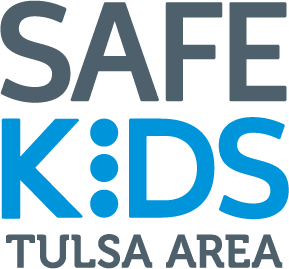 